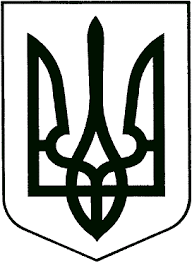 ЗВЯГЕЛЬСЬКА МІСЬКА РАДАРІШЕННЯтридцять дев`ята  сесія                                                               восьмого скликання27.09.2023   		                                       	                                        № 998Керуючись пунктом 22 частини першої статті 26 Закону України «Про місцеве самоврядування в Україні», Законом України «Про енергетичну ефективність», Національним планом дій з енергоефективності на період до 2030 року, затвердженим розпорядженням Кабінету Міністрів України від 29.12.2021 №1803-р,  враховуючи звернення т.в.о. начальника управління освіти і науки міської ради Гончарук Т.В., про необхідність внесення змін та доповнень до Муніципального енергетичного плану Звягельської міської територіальної громади на 2022-2024 роки, міська рада      1.	 Внести зміни та доповнення  до Муніципального енергетичного плану Звягельської міської територіальної громади на 2022-2024 роки (далі – Муніципальний енергетичний план), затвердженого рішенням міської ради від 20.10.2022 № 640, а саме:      1.1. У розділі  1 «Паспорт», у рядку «Загальний обсяг необхідних для реалізації фінансових ресурсів, тис. грн.»  цифри «355977» замінити цифрами  «356427».    1.2. У розділі 7 «Заходи з реалізації Муніципального енергетичного плану Звягельської міської територіальної громади» пункти 10.2, 10.7 викласти в новій редакції (додаються).     2.   Контроль за виконанням цього рішення покласти на постійну комісію з питань  житлово-комунального господарства, екології та водних ресурсів  (Рудницький Д.В.), заступників міського голови Гудзь І.Л. та Якубова В.О. Міський голова                                                                      Микола БОРОВЕЦЬ                                                                                                                                                               Додаток                                                                                                                                                       до рішення сесії міської ради                                                                                                                                          від 27.09.2023 № 998  7.ЗАХОДИ  З РЕАЛІЗАЦІЇ МУНІЦИПАЛЬНОГО ЕНЕРГЕТИЧНОГО ПЛАНУ ЗВЯГЕЛЬСЬКОЇ МІСЬКОЇ ТЕРИТОРІАЛЬНОЇ ГРОМАДИСекретар міської ради                                                                                                                                                     Оксана ГВОЗДЕНКОПро внесення змін до Муніципального енергетичного плану Звягельської міської територіальної громади на 2022-2024 рокиВИРІШИЛА:№ з/п Назва заходуЗміст заходівТермін виконанняВиконавціДжерела фінансуванняОрієнтовний обсяг фінансування по роках, тис.грнтис. грн.Орієнтовний обсяг фінансування по роках, тис.грнтис. грн.Орієнтовний обсяг фінансування по роках, тис.грнтис. грн.Очікуваний результат№ з/п Назва заходуЗміст заходівТермін виконанняВиконавціДжерела фінансування2022 рік2023 рік2024 рік123456789103. Муніципальні будівлі  закладів освіти3. Муніципальні будівлі  закладів освіти3. Муніципальні будівлі  закладів освіти3. Муніципальні будівлі  закладів освіти3. Муніципальні будівлі  закладів освіти3. Муніципальні будівлі  закладів освіти3. Муніципальні будівлі  закладів освіти3. Муніципальні будівлі  закладів освіти3. Муніципальні будівлі  закладів освіти3. Муніципальні будівлі  закладів освіти10.2Капітальний ремонт будівлі Центру розвитку дитини «Дельфін» Звягельської міської ради з впровадженням енергоефективних заходів та відновлюваних джерел енергії (сонячна електростанція) за адресою: вул. Природна 4, м. Звягель, Звягельський район, Житомирська областьІнженерно-геологічні вишукування. Виготовлення проектно-кошторисної документації та проходження експертизи.Капітальний ремонт будівлі  з впровадженням енергоефективних заходів та відновлюваних джерел енергії із встановленням сонячної електростанції (включаючи обладнання, монтаж та пусконалагоджувальні роботи).Загальнобудівельні роботиТехнічний та авторський нагляд.2023Управління освіти і науки Звягельської міської радиБюджет  міської територіальної  громади,  грантові та інші кошти, незабороненізаконодавством-1939.869-Зниження споживання електроенергії на 50%. 10.7Капітальний ремонт системи електропостачання Ліцею №1 Звягельської міської ради з впровадженням відновлюваних джерел енергії (сонячна електро-станція) за адресою вул. Родини Косачів,5       м. Звягель, Звягельський район, Житомирська областьВиготовлення звіту з технічного обстеження.Виготовлення проектно-кошторисної документації та проходження експертизи.Капітальний ремонт системи енергопостачання із встановленням сонячної електростанції на даху (включаючи обладнання, монтаж та пусконалагоджувальні роботи). Загальнобудівельні роботиТехнічний та авторський нагляд.2023Управління освіти і науки Звягельської міської ради,Ліцей №1 Звягельської міської радиБюджет  міської територіальної  громади,  грантові та інші кошти, незабороненізаконодавством-1000-Зниження споживання електроенергії,Впровадження ВДЕ 